О внесении изменений и дополнений в постановление Исполнительного комитета Алексеевского муниципального района от 23.12.2016 № 617 «Об утвержденииадминистративного регламента омуниципальном земельном контролеза использованием земель на территориимуниципального образования Алексеевскиймуниципальный район Республики Татарстан»В соответствии с положениями Федерального закона от 26 декабря          2008 года № 294-ФЗ «О защите прав юридических лиц и индивидуальных предпринимателей при осуществлении государственного  контроля (надзора) и муниципального контроля», постановления Правительства Российской Федерации от 18 апреля 2016 года № 323 «О направлении запроса и получении на безвозмездной основе, в том числе в электронной форме, документов и (или) информации органами государственного контроля (надзора), органами муниципального контроля при организации и проведении проверок от иных государственных органов, органов местного самоуправления при организации и проведении проверок от иных государственных органов, органов местного самоуправления либо подведомственных государственным органам или органам местного самоуправления организаций, в распоряжении которых находятся эти документы и (или) информация, в рамках межведомственного информационного взаимодействия», распоряжения Правительства Российской Федерации от 19 апреля 2016 года № 724-р «Об утверждении перечня документов и (или)  информации, запрашиваемых и получаемых в рамках межведомственного информационного взаимодействия органами государственного контроля (надзора), органами муниципального контроля  (надзора) при организации и проведении проверок от иных государственных органов, органов местного самоуправления либо организаций, в распоряжении которых находятся эти документы и (или) информация», а также в целях повышения качества выполнения функций муниципального земельного контроля на территории Алексеевского муниципального района Республики Татарстан,п о с т а н о в л я ю:1. Внести в административный регламент о муниципальном земельном контроле за использованием земель на территории муниципального образования Алексеевский муниципальный район Республики Татарстан, утвержденный постановлением Исполнительного комитета Алексеевского муниципального района от 23.12.2016 № 617 (далее – административный регламент) следующие изменения: Пункт 1.2 дополнить абзацем третьим, четвертым и пятым:«Органы муниципального контроля при организации и проведении проверок запрашивают и получают на безвозмездной основе, в том числе в электронной форме, документы и (или) информацию, включенные в определенный Правительством Российской Федерации перечень, от иных государственных органов, органов местного самоуправления либо подведомственных государственным органам или органам местного самоуправления организаций, в распоряжении которых находятся эти документы и (или) информация, в рамках межведомственного информационного взаимодействия в сроки и порядке, которые установлены Правительством Российской Федерации. Запрос документов и (или) информации, содержащих сведения, составляющие налоговую или иную охраняемую законом тайну, в рамках межведомственного информационного взаимодействия допускается при условии, что проверка соответствующих сведений обусловлена необходимостью установления факта соблюдения юридическими лицами, индивидуальными предпринимателями обязательных требований и предоставление указанных сведений предусмотрено федеральным законом.Передача в рамках межведомственного информационного взаимодействия документов и (или) информации, их раскрытие, в том числе ознакомление с ними в случаях, предусмотренных настоящим Федеральным законом, осуществляются с учетом требований законодательства Российской Федерации о государственной и иной охраняемой законом тайне»;пункт 1.3 дополнить абзацем восьмым:«постановлением Правительства Российской Федерации от 18 апреля 2016 года № 323 «О направлении запроса и получении на безвозмездной основе, в том числе в электронной форме, документов и (или) информации органами государственного контроля (надзора), органами муниципального контроля при организации и проведении проверок от иных государственных органов, органов местного самоуправления при организации и проведении проверок от иных государственных органов, органов местного самоуправления либо подведомственных государственным органам или органам местного самоуправления организаций, в распоряжении которых находятся эти документы и (или) информация, в рамках межведомственного информационного взаимодействия»; »;в пункте 1.5.1 абзац второй изложить в следующей редакции: «запрашивать и получать на основании мотивированных письменных запросов, также в рамках межведомственного информационного взаимодействия, от органов государственной власти, органов местного самоуправления, юридических лиц, индивидуальных предпринимателей и граждан информацию и документы, необходимые для проверки соблюдения обязательных требований;»;пункт 1.5.3 дополнить подпунктом 10 следующего содержания:«10) требовать от юридического лица, индивидуального предпринимателя представления документов и (или) информации, включая разрешительные документы, имеющиеся в распоряжении иных государственных органов, органов местного самоуправления либо подведомственных государственным органам или органам местного самоуправления организаций, включенные в определенный Правительством Российской Федерации перечень;»; в пункте 2.1.4 слово «жилищного» исключить, заменив на слово «земельного»;раздел 4 «Документы, представляемые юридическим лицом, индивидуальным предпринимателем при проведении проверки» изложить в следующей редакции: «4.1. Для достижения целей и задач проведения проверки при осуществлении муниципального контроля органы государственной власти, органы местного самоуправления, юридические лица, индивидуальные предприниматели, граждане представляют следующие документы:- документы, удостоверяющие личность гражданина (для граждан и индивидуальных предпринимателей);- документы, подтверждающие полномочия лица, представляющего интересы органа государственной власти, органа местного самоуправления, юридического лица, индивидуального предпринимателя, гражданина;- журнал учета проверок юридического лица, индивидуального предпринимателя, проводимых органами государственного контроля (надзора), органами муниципального контроля (при наличии).- правоустанавливающие документы на объект недвижимости, если указанные документы (их копии или сведения, содержащиеся в них) отсутствуют в Едином государственном реестре недвижимости.4.2. Орган муниципального контроля при организации и проведении проверок запрашивает и получает на безвозмездной основе, в том числе в электронной форме, следующие документы и (или) информацию, включенные в определенный Правительством Российской Федерации перечень, от государственных органов, в распоряжении которых находятся эти документы и (или) информация, в рамках межведомственного информационного взаимодействия в сроки и порядке, которые установлены Правительством Российской Федерации:выписка из Единого государственного реестра недвижимости об объекте недвижимости;сведения из Единого государственного реестра юридических лиц – при проверке юридических лиц;сведения из Единого государственного реестра индивидуальных предпринимателей – при проверке индивидуальных предпринимателей.4.3. Запрос документов и (или) информации, содержащих сведения, составляющие налоговую или иную охраняемую законом тайну, в рамках межведомственного информационного взаимодействия допускается при условии, что проверка соответствующих сведений обусловлена необходимостью установления факта соблюдения юридическими лицами, индивидуальными предпринимателями обязательных требований и предоставление указанных сведений предусмотрено федеральным законом.4.4. Передача в рамках межведомственного информационного взаимодействия документов и (или) информации, их раскрытие, в том числе ознакомление с ними в случаях, предусмотренных настоящим Федеральным законом, осуществляются с учетом требований законодательства Российской Федерации о государственной и иной охраняемой законом тайне.»;в пункте 5.1.1.6 абзац первый изложить в следующей редакции:«На основании результатов рассмотрения документов юридического лица, индивидуального предпринимателя ответственный исполнитель принимает решение о направлении (ненаправлении) письма (мотивированного запроса) в адрес юридического лица, индивидуального предпринимателя, или иного органа. Критерием принятия решения является достоверность сведений, содержащихся в документах. В случае, если достоверность сведений, содержащихся в документах, вызывает обоснованные сомнения либо эти сведения не позволяют оценить исполнение обязательных требований, если выявлены ошибки и (или) противоречия, несоответствие сведений в представленных и имеющихся у органа муниципального контроля документах, ответственный исполнитель:в течение одного  рабочего дня  со дня подписания распоряжения о проведении проверки направляет запрос о предоставлении документов, указанных в п. 4.1, от государственных органов, в распоряжении которых находятся эти документы  в рамках межведомственного информационного взаимодействия. В запросе должны содержаться следующие сведения: наименование органа муниципального контроля, направляющего запрос; наименование органа или организации, в адрес которого направляется запрос; наименование контрольно-надзорной функции – «муниципальный земельный контроль»; дата и номер распоряжения Председателя о проведении проверки; сведения, позволяющие идентифицировать проверяемое юридическое и (или) физическое лицо; наименование необходимых документов и (или) информации; дата направления запроса; фамилия, имя, отчество (при наличии) и должность лица, подготовившего и направившего запрос, а также номер служебного телефона и (или) адрес электронной почты указанного лица для связи;готовит письмо в адрес юридического лица, индивидуального предпринимателя с информацией о результатах оценки сведений и мотивированным запросом представить в течение десяти рабочих дней необходимые пояснения в письменной форме либо иные необходимые для рассмотрения документы;направляет письмо, межведомственный запрос на подпись Председателю органа муниципального контроля;после подписания направляет мотивированный запрос (письмо) с заверенной печатью копией распоряжения Председателя о проведении проверки в адрес юридического лица, индивидуального предпринимателя заказным почтовым отправлением с уведомлением о вручении либо иным доступным способом (посредством факсимильной связи, электронной почты, нарочно с отметкой о получении).после подписания электронной цифровой подписью межведомственный запрос направляется в орган, в адрес которого направляется запрос.Направление письма, мотивированного запроса фиксируется в установленном порядке в соответствии с правилами ведения делопроизводства.Срок исполнения: в течение трех рабочих дней со дня начала проведения проверки.Результат действия: письмо (мотивированный запрос) о представлении иных необходимых для рассмотрения документов, направленное в адрес юридического лица, индивидуального предпринимателя. Ответ на запрос, направленный в порядке межведомственного взаимодействия, должен быть направлен в орган муниципального контроля не позднее 5 рабочих дней.
В случае отсутствия технической возможности осуществления межведомственного информационного взаимодействия в электронной форме запросы и ответы на них направляются на бумажном носителе с использованием средств почтовой или факсимильной связи.»;в пункте 5.1.1.8 абзац седьмой дополнить следующими словами:«При наличии согласия проверяемого лица на осуществление взаимодействия в электронной форме в рамках государственного контроля (надзора) или муниципального контроля акт проверки может быть направлен в форме электронного документа, подписанного усиленной квалифицированной электронной подписью лица, составившего данный акт, руководителю, иному должностному лицу или уполномоченному представителю юридического лица, индивидуальному предпринимателю, его уполномоченному представителю. При этом акт, направленный в форме электронного документа, подписанного усиленной квалифицированной электронной подписью лица, составившего данный акт, проверяемому лицу способом, обеспечивающим подтверждение получения указанного документа, считается полученным проверяемым лицом.».	2. Опубликовать настоящее постановление на Официальном портале правовой информации Республики Татарстан и разместить на Официальном сайте Алексеевского муниципального района в информационно-телекоммуникационной сети Интернет.	3. Контроль за исполнением настоящего постановления возложить на Председателя палаты имущественных и земельных отношений Алексеевского муниципального района М.Р. Гайсина.И.о. руководителя                                                                Исполнительного комитета				                                С.А. ДемидовИСПОЛНИТЕЛЬНЫЙ КОМИТЕТАЛЕКСЕЕВСКОГО МУНИЦИПАЛЬНОГО РАЙОНАРЕСПУБЛИКИ ТАТАРСТАН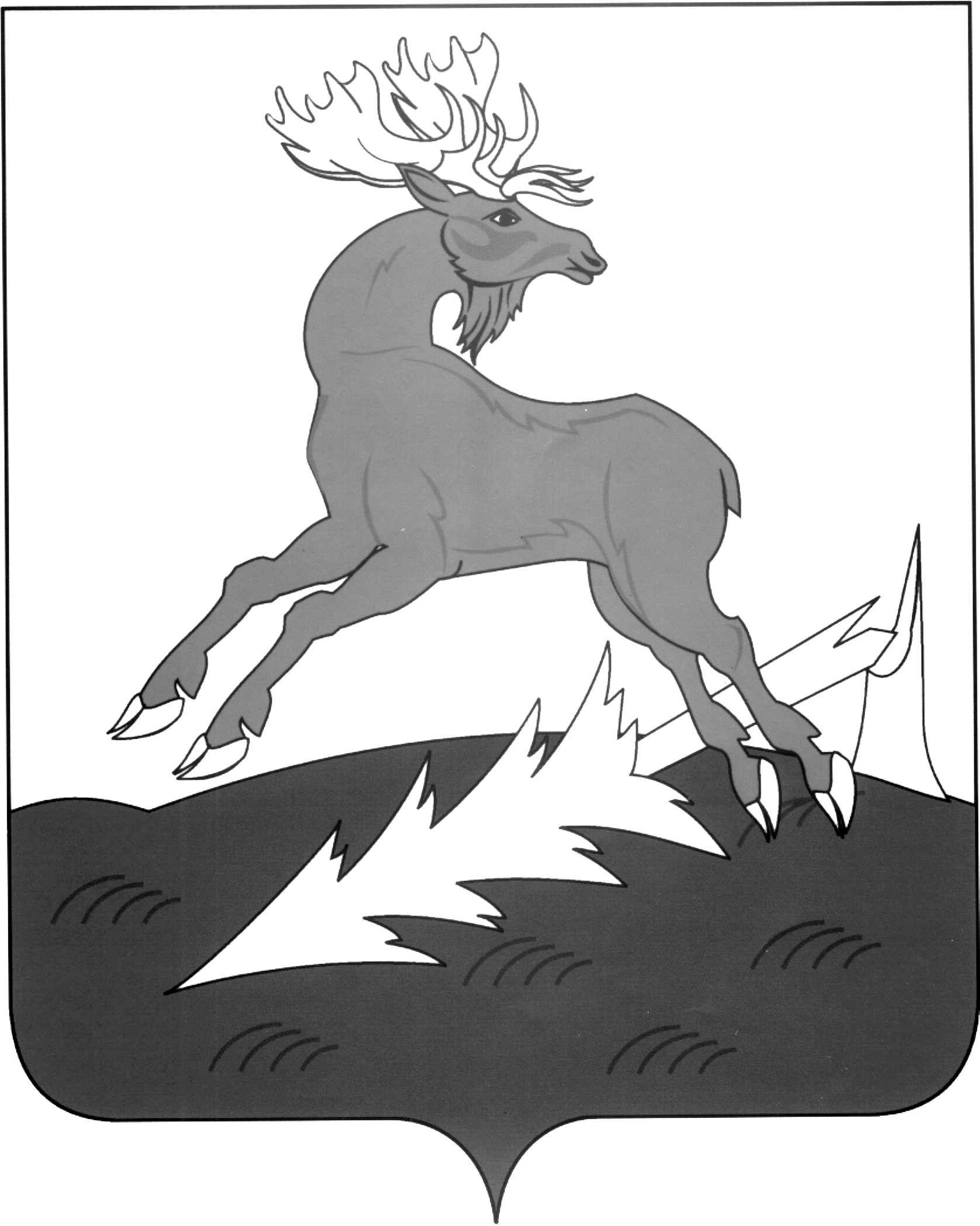 ТАТАРСТАН РЕСПУБЛИКАСЫ АЛЕКСЕЕВСКМУНИЦИПАЛЬ РАЙОНЫНЫҢБАШКАРМА КОМИТЕТЫ              ПОСТАНОВЛЕНИЕ                        ____01.03.2018________п.г.т.Алексеевское                      КАРАР№ __46___